COLLEGE COUNCIL MEETING AGENDA 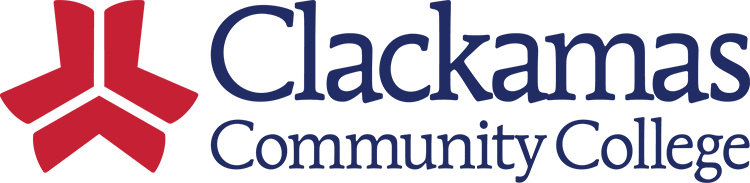 Date: May 19, 2023 | Time: 12:00-1:30PM | Location: ZOOM | Recorder: Kelly Wilshire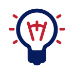          TOPIC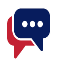 FacilitatorAllotted TimeKey Points Provide 50 words or less on expected outcomeCategoryLand & Labor AcknowledgementVolunteer5 minCollege Council opens with a time of acknowledgement and honor. Discussion Decision Advocacy InformationMeeting MinutesKelly Wilshire2 min.Minutes from the May 5, 2023, meeting have been posted for review; please contact Kelly Wilshire with comments or corrections. Discussion Decision Advocacy InformationInnovation Fund PresentationsMike Mattson30 min.Makerspace. Discussion Decision Advocacy InformationTaylor30 min.Writing Sequence. Discussion Decision Advocacy InformationDW Wood30 min.Land & Labor Exhibit Discussion Decision Advocacy InformationKatelynn Karch30 min.Training Center Student Space Discussion Decision Advocacy InformationVirginia Chambers30 min.Nursing Curriculum. Discussion Decision Advocacy InformationISP 472 Repeat of Courses for GPA RecalculationSue Goff5 min.Second Read Discussion Decision Advocacy InformationAssociation ReportsAssociated Student GovernmentClassifiedAssociate FacultyFull-time FacultyAdministrative/Confidential5 min Discussion Decision Advocacy InformationAnnouncements 5 min Discussion Decision Advocacy Information	       Upcoming Meeting Date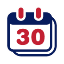 Start TimeEnd time		Location	June 2, 202312:00pm1:30pmZoomMembersDeans, Association Representatives, and two representatives from each division. Employees, students, and public encouraged to attend.Deans, Association Representatives, and two representatives from each division. Employees, students, and public encouraged to attend.Deans, Association Representatives, and two representatives from each division. Employees, students, and public encouraged to attend.